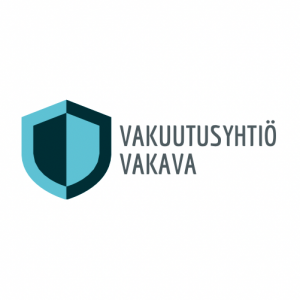 Vakuutusyhtiön tiedotYritys: Vakuutusyhtiö Vakava OyOsoite: Kulmalankuja 5Postinumero: 96300Postitoimipaikka: NapalaaksoY-tunnus: 2914933-5sähköposti: hallinto@napalaakso.fiVerkkolaskutusosoite: 003729149335Vahingon ilmoittajan tiedotYritys: 
Osoite: 
Postinumero: 
Toimipaikka: 
Y-tunnus: 
sähköposti: Kirjoita mahdollisimman tarkka kuvaus vahinkotyypistä, koska näin voimme nopeuttaa vahinkoasianne käsittelyä. Täytä alla oleva taulukko ja lähetä hakemus osoitteeseen hallinto@napalaakso.fi.TiedotAsiakas täyttääVakuutuksen tyyppiVahingon päivämääräVahingon paikkaVahingon tyyppiMiten vahinko sattui?Aika ja paikkaAsiakas